 4+2口48V标准POE交换机规格书实物图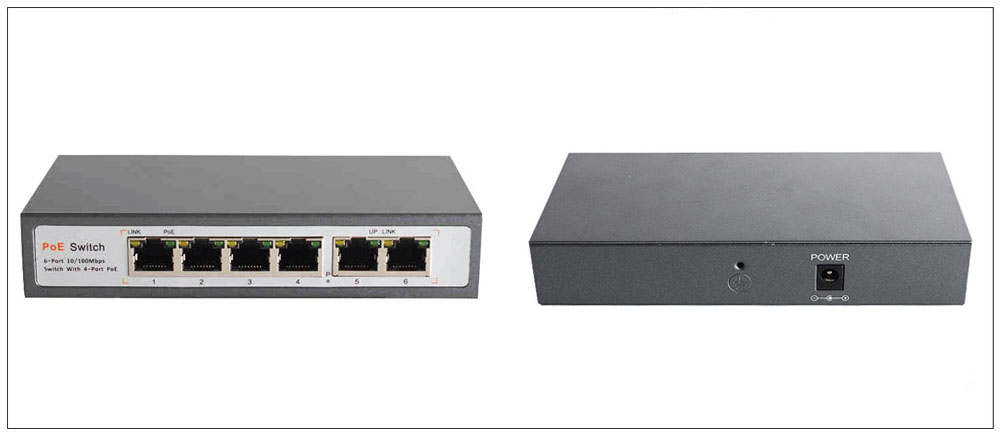 产品概述·遵循IEEE802.3,IEEE802.3U,和IEEE802.3af,IEEE802.3at标准；·优异的散热工艺，使设备最高工作温度能达到78℃；·独特的只能功率管理功能，POE端口单口最大输出功率27W,4个POE端口最大输出功率85W；·提供4个10M/100M自适应RJ45端口，其中1-4端口支持POE功能；·采用工业级专用硬件复位芯片。在恶劣的电网环境下也能保证系统7*24小时的正常运行；·所有端口支持自动翻转（Auto MDI/MDIXO)；·可自适应IEE802.3af与IEEE802.3at标准的受电设备；·支持IEEE802.3X 全双工流控功能和半双工背压流控功能；·具有MAC地址自动学习，自动更新功能；·2K的MAC地址空间，250ms MAC地址自动更新间隔，让网络更流畅；·面板指示与RJ45网口在同一侧面，安装调试更方便，一目了然详细参数订货型号
DSJ-6004P产品型号DSJ-6004PDSJ-6004P产品名称4+2口标准PoE交换机4+2口标准PoE交换机标准IEEE802.3.IEEE802.3U,IEEE802.3af,IEEE802.3atIEEE802.3.IEEE802.3U,IEEE802.3af,IEEE802.3at拓扑结构星形星形协议CSMA/CDCSMA/CD数据传输速率10M.100M  半双工/全双工 自适应10M.100M  半双工/全双工 自适应网络介质100Base-TX:4,5类及以上非屏蔽双绞线（最大长度150m）100Base-TX:4,5类及以上非屏蔽双绞线（最大长度150m）端口数6个10M/100M RJ45端口，其中1-4端口支持POE功能6个10M/100M RJ45端口，其中1-4端口支持POE功能LED显示Power,PoE ON,LINK/ACT,100MbpsPower,PoE ON,LINK/ACT,100Mbps传输方式存储转发存储转发MAC地址学习自动更新 自动学习自动更新 自动学习包过滤速率/转发速率100Base-T:148800pps/端口100Base-T:148800pps/端口耗电量最大5W(不提供PoE供电时）最大5W(不提供PoE供电时）耗电量最大85W（为85W的受电设备供电时）最大85W（为85W的受电设备供电时）POE端口输出功率单端口最大功率：27W 四端口总输出最大总功率：85W单端口最大功率：27W 四端口总输出最大总功率：85W工作温度-32℃-78℃-32℃-78℃存储温度-40℃-100℃-40℃-100℃工作湿度10%-90%RH 无凝结10%-90%RH 无凝结储存湿度5%-90%RH  无凝结5%-90%RH  无凝结指示灯状态说明PWR红色常亮系统已正常上电PWR常灭系统未上电POE ON(1-4)黄色灯常亮有受电设备连通，并正常供电POE ON(1-4)黄色灯闪烁（5次）正在与受电设备通信，确认受电设备的功率要求POE ON(1-4)黄色灯一直闪烁提示当前系统已超负荷供电，不再给此端口供电（详见：智能功率管理功能说明）POE ON(1-4)常灭连接设备无受电端，不供电LINK(1-4)/LINK(6)绿灯常亮连接了10Mbps或100Mbps的网络设备LINK(1-4)/LINK(6)绿灯闪烁对应端口有数据传输LINK(1-4)/LINK(6)常灭没有连接网络设备ACT黄灯常亮连接了100Mbps的网络设备ACT常灭支持手机监控（iOS，Android)